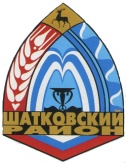 Сельский СоветСилинского сельсоветаШатковского муниципального районаНижегородской областиРЕШЕНИЕ	Об утверждении Положения о порядке и условиях предоставления в аренду муниципального имущества из перечня муниципального имущества  Силинского сельсовета  Шатковского муниципального района Нижегородской области, предоставляемого субъектам малого и среднего предпринимательства    В соответствии с Федеральными Законами от 06.10.2003г. №131-ФЗ «Об общих принципах организации местного самоуправления в Российской Федерации», от 24.07.2007г. №209 -ФЗ «О развитии малого и среднего предпринимательства в Российской Федерации», постановлением Правительства Российской Федерации от 21.08.2010г. №645 «Об имущественной поддержке субъектов малого и среднего предпринимательства при предоставлении федерального имущества», Уставом Силинского сельсовета Шатковского муниципального района Нижегородской области, зарегистрированным  Главным управлением Министерства юстиции Российской Федерации по Приволжскому Федеральному округу 09.04.2019 г. № ru 525473192019001, сельский Совет РЕШИЛ: 1. Утвердить Положение о порядке и условиях предоставления в аренду муниципального имущества из перечня муниципального имущества   Силинского сельсовета  Шатковского муниципального района Нижегородской области, предоставляемого субъектам малого и среднего предпринимательства.2. Обнародовать настоящее решение путем размещения на информационных щитах поселения и разместить на официальном сайте администрации Шатковского муниципального района.Глава местного самоуправленияСилинского сельсовета Шатковского муниципального районаНижегородской области                                                                     С.В. СамылинаУтверждено решением сельского Совета Силинского сельсовета Шатковского муниципального района от «27» февраля 2020 № 6Положениео порядке и условиях предоставления в аренду муниципального имущества из перечня муниципального имущества  Силинского сельсовета Шатковского муниципального района Нижегородской области, предоставляемого субъектам малого и среднего предпринимательства.1.Общее положения1.1.Настоящее положение разработано в соответствии с Федеральным законом от 24.07.2007 № 209-ФЗ «О развитии малого и среднего предпринимательства в Российской Федерации» (в редакции от 27.11.2017), Федеральным законом от 06.10.2003 № 131-ФЗ «Об общих принципах организации местного самоуправления в Российской Федерации» (в редакции от 29.12.2017), и определяет порядок и условия предоставления во владение и (или) в пользование муниципального имущества из перечня муниципального имущества   Силинского сельсовета  Шатковского муниципального района Нижегородской области, предоставляемого субъектам малого и среднего предпринимательства (далее – Перечень).1.2.Имущество, включенное в Перечень, предоставляется исключительно в аренду. Арендодателем муниципального имущества, включенного в Перечень, является       Силинский сельсовет  Шатковского муниципального района  Нижегородской области.1.3.Право заключить договор аренды имущества, включенного в Перечень, имеет субъект малого и среднего предпринимательства либо организация, образующая инфраструктуру поддержки субъектов малого и среднего предпринимательства (за исключением указанных в статье 15 Федерального закона от 24.07.2007 № 209-ФЗ «О развитии малого и среднего предпринимательства в Российской Федерации» (в редакции от 27.11.2017) (далее – Субъект).1.4. Заключение договоров аренды муниципального имущества, включенного в Перечень, возможно следующими способами:по результатам проведения конкурса или аукциона на право заключения договора аренды между Субъектами;без проведения торгов, в случаях, предусмотренных статьей 17.1 Федерального закона от 26.07.2006 № 135-ФЗ «О защите конкуренции» (далее – Закон о защите конкуренции);без проведения торгов, в случае предоставления имущества в виде муниципальной помощи в порядке, установленном главой 5 Закона о защите конкуренции.  1.5.Порядок проведения конкурсов или аукционов на право заключения договоров аренды и перечень видов имущества, в отношении которого заключение указанных договоров может осуществляться путем проведения торгов в форме конкурса, устанавливаются федеральным антимонопольным органом. Приказ ФАС от 10.02.2010 № 67)1.6.Торги на право заключения договоров аренды имущества, включенного в Перечень, проводит  администрация Силинского сельсовета Шатковского муниципального района.1.7.Для проведения конкурса или аукциона создается конкурсная или аукционная комиссия, которая действует в соответствии с приказом ФАС РФ от 10.02.2010 № 67 и постановлением администрации Силинского сельсовета  Шатковского муниципального района Нижегородской области о ее создании.2.Порядок предоставления имущества2.1.Основанием предоставления имущества, включенного в Перечень и не обремененного договором аренды, является размещение Перечня в средствах массовой информации, а также на официальном сайте администрации  Шатковского муниципального района Нижегородской области в соответствии с Порядком формирования, ведения, ежегодного дополнения и опубликования  перечня муниципального имущества Силинского сельсовета Шатковского муниципального района Нижегородской области, свободного от прав третьих лиц, предназначенного для представления во владение и (или) пользование субъектам малого и среднего предпринимательства и организациям, образующим инфраструктуру поддержки субъектов малого и среднего предпринимательства, утвержденного решением сельского Совета Силинского о сельсовета Шатковского муниципального района от 27.02.2020 № 6.2.2.Субъект, заинтересованный в предоставлении имущества в аренду, или уполномоченное им лицо, лично обращается в администрацию Силинского сельсовета  Шатковского муниципального района Нижегородской области с письменным заявлением о предоставлении имущества в аренду, в котором указывается целевое назначение и срок, на который предоставляется имущество.Юридические лица к заявлению прилагают следующие документы:- копия учредительных документов;- копия свидетельства о постановке на учет в налоговом органе (ИНН);- копия свидетельства о внесении в единый государственный реестр юридических лиц (ЕГРЮЛ);- справка о средней численности работников за предшествующий календарный год, определяемая в соответствии с ч.6 ст.4 Федерального закона от 24.07.2007 №209-ФЗ «О развитии малого и среднего предпринимательства в Российской Федерации», подписанная руководителем и заверенная печатью юридического лица;- справка о выручке от реализации товаров (работ, услуг) или о балансовой стоимости активов (остаточной стоимости основных средств и нематериальных активов) за предшествующий календарный год, подписанная руководителем и главным бухгалтером и заверенная печатью юридического лица;- приказ о назначении на должность первого руководителя;- доверенность представителя (в случае представления документов доверенным лицом).Индивидуальные предприниматели к заявлению прилагают следующие документы:- копия свидетельства о государственной регистрации предпринимателя;- копия свидетельства о постановке на учет в налоговом органе (ИНН);- копия свидетельства о внесении в единый государственный реестр индивидуальных предпринимателей (ЕГРИП);- доверенность представителя (в случае представления документов доверенным лицом).Копии документов представляются вместе с оригиналами для обозрения.Субъект, осуществляющий социально значимый вид деятельности и заинтересованный в предоставлении льготы по арендной плате, дополнительно представляет выписку из единого государственного реестра юридических лиц (ЕГРЮЛ) или выписку из единого государственного реестра индивидуальных предпринимателей (ЕГРПИ), полученную не ранее, чем за 3 месяца до подачи заявления.Субъект, заинтересованный в предоставлении имущества в виде муниципальной помощи, дополнительно представляет документы, предусмотренные ч.2,3 ст.20 Закона о защите конкуренции.2.3.Заявление регистрируется специалистом администрации Силинского сельсовета  Шатковского муниципального района Нижегородской области в день поступления, на заявлении проставляется отметка о дате и времени поступления заявления. Прием заявлений осуществляется в течение рабочего дня. По желанию Субъекта на втором экземпляре заявления также проставляется отметка о дате и времени поступления заявления и второй экземпляр заявления вручается Субъекту.2.4.В случае поступления двух и более заявлений о предоставлении одного и того же объекта имущества, включенного в Перечень, подлежат рассмотрению все поступившие заявления. При прочих равных условиях имущество предоставляется тому Субъекту, который первым по времени с момента опубликования Перечня, обратился в  администрацию Силинского сельсовета с заявлением для заключения договора аренды.2.5.Комиссия в семидневный срок рассматривает поступившее от заинтересованного Субъекта заявление и дает заключение о возможности предоставления имущества.2.6. Администрация Силинского сельсовета  Шатковского муниципального района Нижегородской области на основании заключения Комиссии в соответствии с действующим законодательством в семидневный срок принимает одно из следующих решений:- о предоставлении в аренду испрашиваемого муниципального имущества;- об отказе в предоставлении муниципального имущества в аренду с указанием причин отказа.В течение пяти дней со дня принятия решения администрация Силинского сельсовета Шатковского муниципального района Нижегородской области информирует заинтересованный Субъект о принятом решении.В случае принятия решения о предоставлении в аренду испрашиваемого имущества, также направляет Субъекту проект договора аренды для подписания.2.7.В предоставлении имущества в аренду отказывается в том случае, если:Субъект, заинтересованный в предоставлении имущества в аренду, не является субъектом малого и среднего предпринимательства или организацией, образующей инфраструктур поддержки малого и среднего предпринимательства;Субъектом не представлены документы, предусмотренные п.2.2 настоящего Положения;На момент подачи Субъектом заявления, уже рассмотрено ранее поступившее заявление другого Субъекта и по нему принято решение о предоставлении имущества;Имущество ранее предоставлено другому Субъекту;Субъект ранее владел и (или) пользовался данным имуществом с нарушением существенных условий договора аренды.3.Условия предоставления имущества3.1. Имущество, включенное в перечень, предоставляется в аренду в соответствии с его целевым назначением. Если имущество может быть использовано по различному целевому назначению, то при предоставлении его в аренду указывается целевое назначение, указанное Субъектом в заявлении. 3.2.Имущество, включенное в перечень, предоставляется в аренду в соответствии с его целевым назначением на срок не менее пяти лет. 3.3.При предоставлении имущества в аренду Субъекту необходимо указать в заявлении целевое назначение имущества. 3.4.В случае использования Субъектом арендуемого имущества не по целевому назначению  администрация Силинского сельсовета расторгает договор аренды.3.5.Субъекты, осуществляющие социально значимые виды деятельности, включенные в перечень социально значимых видов деятельности, осуществляемых субъектами малого и среднего предпринимательства, имеют право получить льготы по аренде.3.6.К социально значимым видам деятельности относятся субъекты малого и среднего предпринимательства:-реализующие проекты в приоритетных направлениях развития науки, технологий и техники в Российской Федерации, по перечню критических технологий Российской Федерации, которые определены в соответствии с Указом Президента РФ от 07.07.2011 №899 «Об утверждении приоритетных направлений развития науки, технологии и техники в Российской Федерации и перечня критических технологий в Российской Федерации»;-развивающие продуктовые линейки крупных компаний, работающих по направлениям национальной технологической инициативы;-реализующие проекты в сфере импортозамещения (в соответствии с региональными планами по импортозамещению);- занимающиеся производством, переработкой или сбытом сельскохозяйственной продукции;-занимающиеся социально значимыми видами деятельности, иными установленными государственными программами (подпрограммами) Российской Федерации, государственными программами (подпрограммами) субъектов Российской Федерации, муниципальными программами (подпрограммами) приоритетными видами деятельности;-начинающие новый бизнес по направлениям деятельности, по которым оказывается государственная и муниципальная поддержка;-занимающиеся производством продовольственных и промышленных товаров, товаров народного потребления, лекарственных средств и изделий медицинского назначения;- оказывающие коммунальные и бытовые услуги населению;- занимающиеся развитием народных художественных промыслов;-занимающиеся строительством и реконструкцией объектов социального назначения.-организациям, образующим инфраструктуру поддержки субъектов малого и среднего предпринимательства, предоставляющим имущество во владение и (или) пользование субъектам МСП, для которых предусмотрены льготы по арендной плате или иные льготы.3.7.Льготы по арендной плате субъектам МСП, занимающимися видами деятельности, указанными в пункте 3.6 настоящего Положения, устанавливаются в процентном соотношении к определенному (установленному) размеру арендной платы:         в первый год аренды – 40 процентов размера арендной платы;         во второй год аренды – 60 процентов арендной платы;         в третий год аренды – 80 процентов арендной платы;         в четвертый год аренды и далее – 100 процентов размера арендной платы.3.8.Льготы по арендной плате субъектам малого и среднего предпринимательства предоставляются при соблюдении следующих условий:1) отсутствие у арендатора задолженности по арендной плате за имущество, включенное в Перечень, на день подачи обращения за предоставлением льготы;2) арендатор должен использовать арендуемое имущество по целевому назначению, согласно соответствующему социально значимому виду деятельности, подтвержденному выпиской из ЕГРЮЛ, либо выпиской из ЕГРИП.27.02.2020№6